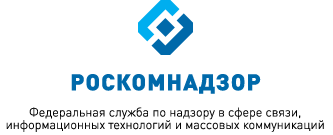 МОНИТОРИНГ ИЗМЕНЕНИЙ ОТРАСЛЕВОГО ЗАКОНОДАТЕЛЬСТВА ЗА ПЕРИОД С 01.07.2020 ПО 01.08.2020(подготовлен Правовым управлением Роскомнадзора) выпуск  89 ВКЛЮЧАЕТ В СЕБЯ:Федеральные законы  
Указы Президента Российской Федерации и постановления Правительства Российской Федерации Акты федеральных органов исполнительной  власти 	        Июль 2020 ФЕДЕРАЛЬНЫЕ ЗАКОНЫФедеральный закон от 31 июля 2020 г. № 288-ФЗ
«О внесении изменений в отдельные законодательные акты Российской Федерации по вопросам государственной службы»Поправки касаются награждения госслужащих государственными наградами и поощрения Президентом Российской Федерации, Правительством Российской Федерации.Прописан порядок назначения единовременного поощрения. Его могут получить члены семей погибших (умерших) госслужащих, награжденных государственной наградой (в т. ч. посмертно) или поощренных Президентом Российской Федерации, Правительством Российской Федерации.Закон вступил в силу с 11 августа  2020 г.Федеральный закон от 31 июля 2020 г. № 250-ФЗ
«О внесении изменений в статью 3 Федерального закона «О закупках товаров, работ, услуг отдельными видами юридических лиц»Внесены поправки в Закон о закупках товаров, работ, услуг отдельными видами юридических лиц.Правительство уполномочено устанавливать минимальную долю закупок товаров российского происхождения, работ, услуг, выполняемых, оказываемых российскими лицами, по отношению к иным товарам, работам, услугам. Данная поправка вступает в силу по истечении 10 дней с даты опубликования.При закупке товара, в т. ч. поставляемого заказчику при выполнении закупаемых работ, оказании закупаемых услуг, в договор должна включаться информация о стране происхождения товара. Закон вступил в силу с 11 августа  2020 г.Федеральный закон от 31 июля 2020 г. № 248-ФЗ
«О государственном контроле (надзоре) и муниципальном контроле в Российской Федерации»         Под государственным контролем (надзором), муниципальным контролем в Российской Федерации понимается деятельность контрольных (надзорных) органов, направленная на предупреждение, выявление и пресечение нарушений обязательных требований, осуществляемая в пределах полномочий указанных органов посредством профилактики нарушений обязательных требований, оценки соблюдения гражданами и организациями обязательных требований, выявления их нарушений, принятия предусмотренных законодательством мер по пресечению выявленных нарушений обязательных требований, устранению их последствий и (или) восстановлению правового положения, существовавшего до возникновения таких нарушений.
         В частности, предусматриваются виды мероприятий, которые к государственному контролю (надзору), муниципальному контролю не относятся.
        Введен прямой запрет на установление ключевых показателей вида контроля, основанных на количестве проведенных профилактических мероприятий и контрольных (надзорных) мероприятий, количестве выявленных нарушений, количестве контролируемых лиц, привлеченных к ответственности, количестве и размере штрафов, наложенных на контролируемых лиц в соответствии с КоАП Российской Федерации, законами субъектов Российской Федерации об административной ответственности.
         Контрольно-надзорный орган для целей управления рисками причинения вреда (ущерба) при осуществлении государственного контроля (надзора), муниципального контроля относит объекты контроля к одной из категорий риска (выделено 6 категорий риска - от чрезвычайно высокого до низкого).	Закон вступил в силу с 1 июля  2021 г.Федеральный закон от 31 июля 2020 г. № 247-ФЗ
«Об обязательных требованиях в Российской Федерации»Президент Российской Федерации подписал Закон об обязательных требованиях, связанных с ведением предпринимательской и иной экономической деятельности.Соблюдение таких требований оценивается в рамках госконтроля (надзора), муниципального контроля, привлечения к административной ответственности, предоставления лицензий и иных разрешений, аккредитации, оценки соответствия продукции, иных форм оценки и экспертизы.По общему правилу требования будут вступать в силу 1 марта либо 1 сентября соответствующего года, но не ранее чем через 3 месяца после опубликования. Действовать требования могут максимум 6 лет. Продлить срок можно будет по результатам оценки применения.Предполагается, что основная масса обязательных требований должна быть отменена до конца 2021 г. и переиздана в соответствии с Законом.Закон вступает в силу с 1 ноября  2020 г.Федеральный закон от 20 июля 2020 г. № 231-ФЗ
«О внесении изменений в Федеральный закон «Об органах судейского сообщества в Российской Федерации»Для Суда по интеллектуальным правам установлены нормы представительства во Всероссийском съезде судей и в Высшей квалификационной коллегии судей Российской Федерации. Изменились нормы представительства в Совете судей Российской Федерации. Уточнен порядок созыва съездов.Закон вступил в силу с 20 июля  2020 г.Федеральный закон от 20 июля 2020 г. № 227-ФЗ
«О внесении изменений в статью 70 Федерального закона 
«О государственной гражданской службе Российской Федерации»Внесены изменения в ст. 70 Закона о государственной службе, которая регулирует порядок рассмотрения служебных споров.В состав комиссии по служебным спорам теперь могут входить не только представители выборного профсоюзного органа, но и другие представители госслужащих. Установлен порядок проведения собраний и конференций госслужащих, на которых они избирают своих представителей в комиссию.Более подробно определен порядок проведения заседаний комиссии. Указано, когда такое заседание является правомочным, как в нем участвует лицо, обратившееся за разрешением спора, как принимается итоговое решение. Урегулированы вопросы, связанные с возникновением или возможностью возникновения конфликта интересов. К примеру, если член комиссии имеет прямую или косвенную личную заинтересованность в решении по служебному спору, он обязан до начала заседания или в ходе рассмотрения спора заявить об этом. После чего он уже не участвует в принятии решения по спору.Непосредственно в судах будут рассматриваться споры в сфере обработки и защиты персональных данных служащего.Закон вступил в силу с 31 июля  2020 г.Федеральный закон от 20 июля 2020 г. № 226-ФЗ
«О внесении изменений в Федеральный закон «О государственной гражданской службе Российской Федерации»Регламентировано проведение экспериментов по применению новых подходов к организации гражданской службы. Поправки предусматривают:- расширение перечня документов, в соответствии с которыми развивается государственная гражданская служба;- возможность проведения экспериментов как в одном, так и в нескольких госорганах;- возможность изменять условия служебных контрактов гражданских служащих - участников эксперимента.Закон вступил в силу с 31 июля  2020 г.Федеральный закон от 13 июля 2020 г. № 210-ФЗ
«О внесении изменений в Трудовой кодекс Российской Федерации в части предоставления гарантий работнику, увольняемому в связи с ликвидацией организации»Внесены изменения в Трудовой кодекс.Если сотрудник увольняется из-за ликвидации компании, то он получает выходное пособие и за ним сохраняется средний заработок на период трудоустройства, но не более 2 месяцев (с зачетом выходного пособия). Однако, по мнению Конституционного Суда Российской Федерации, право на получение среднего заработка за второй месяц не может быть реализовано, если организация ликвидирована ранее, чем у работника возникло такое право.Законом устанавливается, что работодатель обязан выплатить сотруднику средний заработок за второй месяц или его часть пропорционально периоду трудоустройства, приходящемуся на этот месяц.Если сотрудник в течение 14 дней с даты увольнения обратился в службу занятости и не нашел работу в течение 2 месяцев, то работодатель должен будет выплатить средний заработок за третий месяц или его часть пропорционально периоду трудоустройства, приходящемуся на этот месяц.Взамен выплат среднего заработка за период трудоустройства работодатель сможет выплатить единовременную компенсацию в размере двукратного среднего заработка. Если средний заработок за второй месяц уже был перечислен работнику, то компенсация выплачивается с зачетом этой суммы.Закрепляется срок, в течение которого сотрудник вправе обратиться к работодателю за выплатой среднего заработка за период трудоустройства.Аналогичные правила предусматриваются для районов Крайнего Севера и приравненных местностей. При этом сохраняется период выплаты среднего заработка (до 6 месяцев со дня увольнения).В любом случае средний заработок за период трудоустройства и (или) компенсация должны быть выплачены до завершения ликвидации.Закон вступил в силу с 13 августа  2020 г.Федеральный закон от 13 июля 2020 г. № 203-ФЗ
«О внесении изменения в статью 21 Федерального закона 
«О государственной регистрации юридических лиц и индивидуальных предпринимателей»В заявлении, представляемом в регистрирующий орган для госрегистрации ликвидации организации, должно быть подтверждено, что произведены все выплаты, предусмотренные трудовым законодательством для увольняемых в связи с ликвидацией работников.Закон вступил в силу с 13 августа  2020 г.    УКАЗЫ ПРЕЗИДЕНТА РОССИЙСКОЙ ФЕДЕРАЦИИ И ПОСТАНОВЛЕНИЯ ПРАВИТЕЛЬСТВА РОССИЙСКОЙ ФЕДЕРАЦИИ Указ Президента Российской Федерации от 13 июля 2020 г. № 455 
«О повышении окладов месячного денежного содержания лиц, замещающих должности федеральной государственной гражданской службы»С 1 октября 2020 г. оклады федеральных гражданских служащих увеличатся в 1,03 раза.          Указ вступил в силу с 13 июля 2020 г.Указ Президента Российской Федерации от 3 июля 2020 г. № 445
«Об официальном опубликовании Конституции Российской Федерации с внесенными в нее поправками»Поправки в Конституцию Российской Федерации, одобренные на общероссийском голосовании 1 июля 2020 г., вступают в силу 4 июля 2020 г.Обновленный текст Конституции Российской Федерации публикуется на Официальном интернет-портале правовой информации.Указ вступил в силу с 3 июля 2020 г.Указ Президента Российской Федерации от 1 июля 2020 г. № 441
«О внесении изменений в Положение о Министерстве юстиции Российской Федерации, утвержденное Указом Президента Российской Федерации от 13 октября 2004 г. № 1313»На Минюст России возложены полномочия в части формирования и ведения реестра зарубежных СМИ - иностранных агентов. Министерство будет устанавливать порядок:- формирования и ведения реестра;- уведомления таким СМИ об учрежденных им российских компаниях;- применения законодательства о некоммерческих организациях к лицам и иностранным структурам, распространяющим информацию и финансируемым из-за рубежа.Также Министерство по согласованию с МИДом России принимает решения о включении в реестр зарубежных СМИ - иностранных агентов и сотрудничающих с ними лиц.Указ вступил в силу с 1 июля 2020 г.Постановление Правительства Российской Федерации от 22 июля 2020 г. № 1081 «О внесении изменения в пункт 2 постановления Правительства Российской Федерации от 2 июня 2008 г. № 418»Минкомсвязи России разрешено иметь 9 заместителей Министра (ранее - 8).Постановление вступило в силу с 1 августа 2020 г.Постановление Правительства Российской Федерации от 20 июля 2020 г. № 1076 «О внесении изменений в постановление Правительства Российской Федерации от 24 октября 2005 г. № 637»Правительство Российской Федерации скорректировало порядок и методы госрегулирования тарифов на услуги общедоступной электросвязи и почтовой связи.Исключено регулирование тарифов на предоставление междугородного телефонного соединения абоненту (пользователю) сети фиксированной телефонной связи для передачи голосовой информации, факсимильных сообщений и данных.Постановление вступает в силу с 1 января 2021 г.Постановление Правительства Российской Федерации от 10 июля 2020 г. № 1017 «О внесении изменений в некоторые акты Правительства Российской Федерации в связи с принятием Федерального закона 
«О внесении изменений в Трудовой кодекс Российской Федерации в части формирования сведений о трудовой деятельности в электронном виде»В связи с введением с 2021 г. электронных трудовых книжек скорректированы акты Правительства.Уже работающим гражданам работодатели до конца октября сообщают о возможности выбрать между электронной и бумажной трудовой книжкой. Выбор нужно сделать до конца года. Если не подать заявление о выборе, то по умолчанию будет считаться выбранным бумажный вариант.При выборе бумажной книжки она ведется параллельно с электронной. Право сохранить бумажную книжку остается и при смене работы. Изменить решение и перейти на электронную версию можно в любой момент после 2021 г.При выборе электронной книжки бумажная выдается на руки, а работодатель перестает отвечать за ее ведение. При этом в электронном варианте будут фиксироваться только сведения начиная с 2020 г., поэтому бумажную книжку нужно сохранить.Тем же, кто впервые устроится на работу после 1 января 2021 г., будут оформляться только электронные книжки.Посмотреть электронную книжку можно в личном кабинете на сайте ПФР, на портале государственных услуг, а также через приложения этих ресурсов для смартфонов. Кроме того, сведения из электронной книжки можно получить в виде бумажной выписки у последнего работодателя, в ПФР или МФЦ.Постановление вступило в силу с 18 июля 2020 г. Постановление Правительства Российской Федерации от 6 июля 2020 г. № 990 «О порядке взаимодействия Федеральной службы по надзору в сфере связи, информационных технологий и массовых коммуникаций с иностранным средством массовой информации, выполняющим функции иностранного агента, или учрежденным им российским юридическим лицом, а также о порядке ограничения и возобновления доступа к информационному ресурсу соответствующего лица и информирования граждан (физических лиц) о таком ограничении»Если вступившим в законную силу постановлением по делу об административном правонарушении установлено нарушение порядка деятельности иностранного СМИ, выполняющего функции иностранного агента, или учрежденного им российского юридического лица Роскомнадзор ограничивает доступ к информационному ресурсу соответствующего лица. Правительство Российской Федерации определило:- порядок взаимодействия Службы с иностранным СМИ, выполняющим функции иностранного агента, или учрежденным им российским юридическим лицом;- процедуру ограничения и возобновления доступа к информационному ресурсу.Постановление вступило в силу с 16 июля 2020 г. Постановление Правительства Российской Федерации от 4 июля 2020 г. № 987 «О внесении изменения в пункт 5 Правил оценки эффективности деятельности органов контроля, осуществляющих контроль за соблюдением законодательства Российской Федерации и иных нормативных правовых актов о контрактной системе в сфере закупок товаров, работ, услуг для обеспечения государственных и муниципальных нужд»Правительством Российской Федерации уточнен порядок расчета одного из показателей для оценки эффективности деятельности органов контроля за соблюдением законодательства о контрактной системе.Это касается доли решений органов контроля, выданных ими предписаний, а также иных ненормативных актов, принятых в отчетном году по результатам рассмотрения жалоб, плановых и внеплановых проверок, которые отменены частично или полностью на основании судебных актов, вступивших в законную силу в отчетном году.Постановление вступило в силу с 7 июля 2020 г. Постановление Правительства Российской Федерации от 2 июля 2020 г. № 975 «О внесении изменений в общие требования к порядку принятия решений о признании безнадежной к взысканию задолженности по платежам в бюджеты бюджетной системы Российской Федерации»Правительство Российской Федерации уточнило, какие документы подтверждают случаи признания безнадежной к взысканию задолженности по платежам в бюджеты. В числе новых - судебный акт о завершении конкурсного производства или завершении реализации имущества гражданина - плательщика платежей в бюджет, постановление о прекращении исполнения постановления о назначении административного наказания.В решении о признании задолженности безнадежной к взысканию ИНН гражданина указывается при наличии.Постановление вступило в силу с 14 июля 2020 г. Постановление Правительства Российской Федерации от 2 июля 2020 г. № 973 «Об особенностях организации оказания медицинской помощи при угрозе распространения заболеваний, представляющих опасность для окружающих»Правительство России закрепило особые правила оказания медпомощи при угрозе распространения заболеваний, представляющих опасность для окружающих.В таких случаях будут руководствоваться временным порядком оказания медпомощи, утверждаемым Минздравом России. При неблагоприятной эпидемиологической обстановке больных будут лечить не только в профильных отделениях больниц, но и в перепрофилируемых стационарах. Для оказания медпомощи больным можно привлекать медработников любой специальности и фармацевтов, прошедших обучение по краткосрочным программам.Предусмотрено оформление электронных больничных и рецептов.Постановление вступило в силу с 8 июля 2020 г.      АКТЫ ФЕДЕРАЛЬНЫХ ОРГАНОВ ИСПОЛНИТЕЛЬНОЙ ВЛАСТИПриказ Министерства цифрового развития, связи и массовых коммуникаций Российской Федерации от 15 июля 2020 г. № 334
«О внесении изменений в приказ Минкомсвязи России от 31 марта 2020 г. № 148 «О проведении эксперимента об оказании гражданам на безвозмездной основе услуг связи по передаче данных и по предоставлению доступа к информационно-телекоммуникационной сети «Интернет» на территории Российской Федерации для использования социально значимых информационных ресурсов в информационно-телекоммуникационной сети «Интернет»Минкомсвязь России продлила срок проведения эксперимента по «доступному Интернету» до 31 декабря 2020 г.В рамках эксперимента крупнейшие операторы связи предоставляют бесплатный доступ к социально значимым информационным интернет-ресурсам. Эксперимент затрагивает домашний интернет.Приказ Министерства цифрового развития, связи и массовых коммуникаций Российской Федерации от 28 мая 2020 г. № 249
«Об утверждении Положения об организации и ведении гражданской обороны в Министерстве цифрового развития, связи и массовых коммуникаций Российской Федерации и организациях, подведомственных Министерству цифрового развития, связи и массовых коммуникаций Российской Федерации»(зарегистрирован  Минюстом  России 15 июля 2020 г., регистрационный №  58965)Минкомсвязь России утвердила Положение об организации и ведении гражданской обороны в Министерстве.Приказ вступил в силу с 27 июля 2020 г.Предоставленный материал был подготовлен с использованием информации из электронной нормативно-правовой базы «ГАРАНТ».